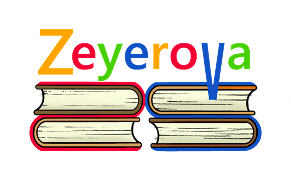 LETNÍ PŘÍMĚSTSKÝ TÁBOR ZŠ ZEYEROVAVážení rodiče,v letošním roce proběhne letní příměstský tábor pod záštitou školní družiny ZŠ Zeyerova. Děti navštěvující školní družinu budou mít možnost strávit volný čas ve školním prostředí netradičním způsobem. Celý letní tábor se ponese v duchu Putování s kapkami deště za duhou. Děti se stanou malými badateli v oblasti vědy. Každý den bude pro ně připraven pestrý program, budou vyrábět nejrůznější vědecké kousky, dělat pokusy a zažívat nejedno dobrodružství. Během dne bude pro děti zajištěna strava v podobě teplého obědu, dopolední a odpolední svačiny. Samozřejmostí je zajištění pitného režimu po celý den. V ceně je dále zahrnuto tričko, které si společně pomalujeme, pořízení materiálu, celodenní výlet a náklady související se zajištěním programu.Termín konání: 8.7. – 12.7.2024Režim dne:7:30 - 8:00 - příchod dětí 8:00 - 10:00 – hry + zahájení dopoledního programu10:00 - 10:30 - svačina10:30 - 12:00 – dopolední program12:00 - 13:30 - oběd + polední klid13:30 - 15:30 – odpolední program + svačina15:30 - 16:00 – vyzvedávání dětíNa středu 10.7. je plánovaný výlet do Vida parku v Brně. Cena vstupenky i dopravné je zahrnuto v ceně tábora. Pro děti bude zajištěn obědový balíček na cestu.První den nástupu je nutné odevzdat:potvrzení o bezinfekčnosti (nesmí být starší než jeden den)kopii kartičky pojišťovnypravidelně užívané lékůnahlásit případné alergie Částka: 2.500,-KčPočet účastníků je omezen. Rozhodující je datum odevzdání přihlášky. Závazné přihlášky se odevzdávají výhradě do rukou vedoucí vychovatelky. Přihlášky naleznete i na webových stránkách školy v sekci školní družina a ve vytištěné podobě budou umístěny na nástěnkách u hlavních dveří školy a u vchodu do budovy ŠD.Platební údaje a potvrzení o bezinfekčnosti obdržíte na základě řádně podané přihlášky.Přihlášky se budou vybírat v termínu 1.3.-15.3.2024, na pozdní odevzdání přihlášky nebude brán zřetel.V případě, že částka za příměstský letní tábor nebude uhrazena v den termínu splatnosti, automaticky je dítě vyřazeno a je osloven náhradník. Storno podmínkyPřihlášku může zákonný zástupce zrušit nejpozději 1 měsíc před zahájením tábora. Po tomto termínu může organizátor účtovat storno poplatky až do výše 50 % z ceny tábora.Co s sebou: Na tábor vybavte děti vhodným sportovním oblečením, obuví a náhradním oblečením. Drahé značkové oblečení nechte raději doma, aby nedošlo k jeho poškození. Nedoporučujeme dávat dětem s sebou mobilní telefony, nebo jiné drahé věci. Pokud je dítě přesto bude mít, organizátor nenese odpovědnost za jejich případné odcizení nebo poškození a je přísný zákaz používání mobilních telefonů během programu. Dále také batůžek, láhev na pití, nedávejte dětem větší částky peněz – doporučujeme kapesné ve výši 100,-Kč.